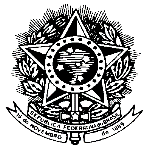 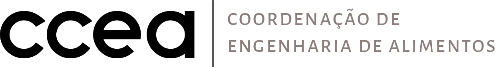 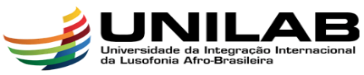 MINISTÉRIO DA EDUCAÇÃOUNIVERSIDADE DA INTEGRAÇÃO INTERNACIONAL DA LUSOFONIA AFRO-BRASILEIRAINSTITUTO DE DESENVOLVIMENTO RURAL - IDRCOORDENAÇÃO DO CURSO DE ENGENHARIA DE ALIMENTOS - CCEAREQUERIMENTO ASSUNTO: DADOS PESSOAISDADOS PESSOAISNOME: NOME: ENDEREÇO: ENDEREÇO: RG: CPF: TELEFONES: TELEFONES: E-MAIL: E-MAIL: DADOS INSTITUCIONAISDADOS INSTITUCIONAISCURSO: Engenharia de AlimentosCURSO: Engenharia de AlimentosMATRÍCULA: MATRÍCULA: JUSTIFICATIVAJUSTIFICATIVADATA: DATA: ASSINATURA: ASSINATURA: 